ВІДДІЛ ОСВІТИ КРАСНОАРМІЙСЬКОЇ МІСЬКОЇ РАДИ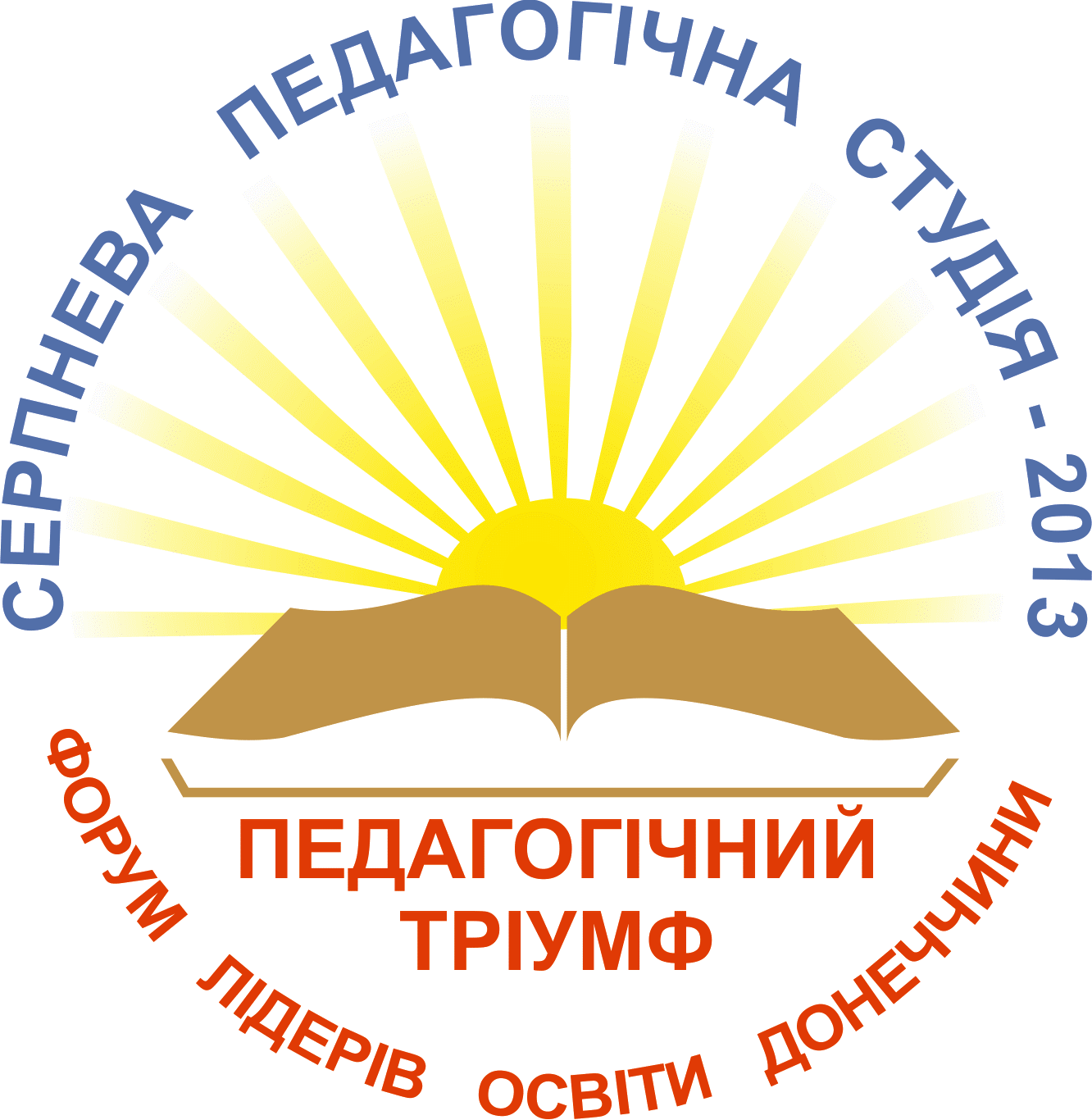 Матеріали серпневого круглого столупедагогічного активу міста КрасноармійськаДоступність та якість загальної середньої освіти: становлення  і шляхи вдосконаленняТой, хто відчув вітер змін, має будувати не щит од вітру,  а вітряк . Китайська мудрістьм. Красноармійськ, 2013 	Доступність та якість загальної середньої освіти: становлення  і шляхи вдосконалення:  матеріали серпневого круглого столу педагогічного активу міста Красноармійська/ Укладач творча група методичного кабінету відділу освіти Красноармійської міської ради. – Красноармійськ, 2013- 32 с.У збірку увійшли матеріали виступів  доповідачів  на серпневому  круглого столу педагогічного активу м. Красноармійська на тему «Доступність та якість загальної середньої освіти: становлення  і шляхи вдосконалення». Провідною метою роботи круглого столу стало впровадження та реалізація  Державних стандартів початкової та загальної освіти. Серед матеріалів представлені виступи  учасників всіх складових  загальної освіти: дошкільної, початкової,  середньої, позашкільної освіти.Для керівників дошкільних, загальноосвітніх та позашкільних  навчальних закладів  м. Красноармійська © Молчанова, СоловйоваЗМІСТ ЗБІРКИ МАТЕРІАЛІВ СЕРПНЕВОГО КРУГЛОГО СТОЛУПЛАН РОБОТИ КРУГЛОГО СТОЛУРЕКОМЕНДАЦІЇВИСТУПИ УЧАСНИКІВ КРУГЛОГО СТОЛУГуманістично-освітнє середовище  як  умова  особистісного буття дошкільнят, їхнього повноцінного розвитку (Засипка  Г.С, методист ДНЗ №11)Уроки першого року впровадження та подальші шляхи  вдосконалення роботи щодо реалізації Державного стандарту початкової загальної  освіти (Сук І.М., заступник директора з НВР ЗОШ № 12)Інноваційні підходи до впровадження нових стандартів середньої загальної  освіти ( Дубинка Л.Ф., директор Красноармійського НВК)Вектори оновлення виховного простору навчального закладу.  (Варченко Н.М., директор ЗОШ № 5)Підготовка випускника школи до побудови успішної кар’єри в майбутньому (Сиротюк Г.Є., директор ліцею «Надія»)Нові орієнтири роботи позашкільного навчального закладу  в контексті року дитячої творчості ( Мірошниченко О.В., методист СЮТ)ПЛАН РОБОТИ Тема:      «Доступність та якість загальної середньої освіти: становлення  і шляхи вдосконалення»Виставка.   «Нові стандарти – нова школа»Місце проведення				Красноармійський НВКДата проведення                                          29.08.2013Початок роботи  виставки			8.15Початок роботи круглого столу                9.00План  проведенняІ. Реєстрація учасників круглого столу							8.00 – 9.00ІІ. Виставка навчально-методичних матеріалів «Нові стандарти – нова школа»							8.15 – 9.00ІІІ. Круглий стіл педагогічного активу							9.00 – 11.001. Відкриття засідання кругового столу 							Оніпко Т. М., начальник відділу освіти 2. Виступи:2.1. Гуманістично-освітнє середовище  як  умова  особистісного буття дошкільнят, їхнього повноцінного розвитку							Засипка  Г., методист ДНЗ № 112.2  Уроки першого року впровадження та подальші шляхи  вдосконалення роботи щодо реалізації Державного стандарту початкової загальної  освіти Сук І.М., заступник директора з НВР ЗОШ № 122.3. Інноваційні підходи до впровадження нових стандартів середньої загальної  освітиДубинка Л.Ф., директор Красноармійського  НВК2.4. Вектори оновлення виховного простору навчального закладу.  							Варченко Н.М., директор ЗОШ № 52.5. Підготовка випускника школи до побудови успішної кар’єри в майбутньомуСиротюк Г.Є., директор ліцею «Надія»2.6. Нові орієнтири роботи позашкільного навчального закладу  в контексті року дитячої творчості.							Мірошниченко О.В., методист СЮТ3. Виступи запрошених:-  Аналіз стану здоров’я  дітей та підлітків і шляхи попередження     захворюваності  Воробйова  Ольга Іванівна,  заступник головного лікаря Красноармійського МУ центр ПМСД- Спільна робота педагогічних колективів закладів освіти і правоохоронних   органів міста з профілактики підліткової злочинності та дитячої   бездоглядності  Гарковенко Анатолій Володимирович, начальник кримінальної міліції у справах дітей- Стан готовності навчальних закладів до нового навчального року відповідно до вимог санітарного законодавства							Лазарєв , Василь Олександрович,начальник Красноармійського міськрайонного управління Держсанепідслужби у донецькій області  4. Освіта міста Красноармійська: проблеми, перспективи.							Балашов Володимир Юрійович, заступник міського голови 5. Створення умов для розвитку обдарованості 							Кузьмін Сергій Сергійович,Завідувач центру організаційно – методичного супроводу обдарованостіІV. Підведення підсумків. Рекомендації круглого столу до нового 2012-2013       навчального року.РЕКОМЕНДАЦІЇСЕРПНЕВОГО КРУГЛОГО СТОЛУ ПЕДАГОГІЧНОГО АКТИВУ МІСТА«ДОСТУПНІСТЬ ТА ЯКІСТЬ ЗАГАЛЬНОЇ СЕРЕДНЬОЇ ОСВІТИ:СТАНОВЛЕННЯ  І ШЛЯХИ ВДОСКОНАЛЕННЯ»	Кардинальні зміни, які відбуваються у всіх сферах життя суспільства, стали чинниками змін  в освіті. Випускник загальноосвітньої школи має бути підготовленим до інтеграції у сучасне суспільство,  мати високий рівень компетентностей, креативності, загальної культури та моральності, швидко і продуктивно реагувати на зміни. Це потребує  від усіх освітніх ланок нових інноваційних підходів, використання сучасних технологій і методик для розвитку та навчання дитини.У 2013-2014 навчальному році відділу освіти, методичній службі, педагогічним колективам спрямувати діяльність на: пошук ефективних шляхів підвищення якості освітніх послуг; вдосконалення науково-методичного супроводу комплексної підготовки педагогів щодо впровадження нових Державних стандартів дошкільної,  початкової, базової та повної загальної середньої освіти, забезпечення проведення моніторингу ефективності впровадження  нових Державних стандартів з метою отримання об’єктивної інформації про стан та результати  впровадження;запровадження ефективних форм і моделей навчання на засадах пріоритетних інноваційних наукових підходів – особистісно орієнтованого, компетентнісного,  діяльнісного;продовження роботи по формуванню моделі освітніх округів, яка б забезпечувала реалізацію допрфільного та профільного навчання;підвищення рівня інформаційно-комунікаційної компетентності педагогічних кадрів в умовах єдиного інформаційного науково-методичного середовища;активізацію діяльності мережі опорних шкіл, експериментальних майданчиків для формування та оперативного розповсюдження перспективного педагогічного досвіду;забезпечення умов практичної реалізації перспективності та наступності у змісті й організації освітнього процесу між сім’єю, дитячим садком та школою через реалізацію принципів гуманізації,  ціннісного ставлення до знань, цілісного сприйняття світу;проведення цілеспрямованої систематичної роботи щодо забезпечення ефективної організації здоров’язбережувального  освітнього середовища, формування у школярів   вмінь і навичок здорового та безпечного способу життя; консолідації зусиль щодо роботи з обдарованими та здібними учнями, розробці їх індивідуальних освітніх маршрутів з урахуванням специфіки творчої та інтелектуальної обдарованості;виховання соціоорієнтованої особистості,  яка успішно адаптується в соціумі та здатна на професійну самореалізацію;створення інклюзивного середовища  для успішного навчання та виховання дітей з особливими потребами;налагодження ефективної  співпраці з громадськістю;активізацію діяльності щодо  попередження дитячої безоглядності, правопорушень, негативних проявів у молодіжному середовищі. ГУМАНІСТИЧНЕ ОСВІТНЄ СЕРЕДОВИЩЕ ЯК УМОВА ОСОБИСТІСНОГО БУТТЯ ДОШКІЛЬНЯТ, ЇХНЬОГО ПОВНОЦІННОГО РОЗВИТКУЗасипка Г.С.,методист ДНЗ № 11 «Чебурашка»     Шановні колеги! Я рада, що маю нагоду поділитись професійною позицією, та досягненнями нашого дошкільного закладу щодо розв’язання надзвичайно важливої проблеми – культивування в самосвідомості дитини її значущості в соціумі на засадах морально-духовного виховання. Діти приходять до дитсадка з різним життєвим досвідом та рівнем фізичного, психічного та соціального розвитку. Наше завдання – допомогти кожній дитині пристосуватися до ритму колективного буття, навчити керувати своєю поведінкою і способами спілкування, знайти своє місце в дитячому співтоваристві. Тож всіх нас турбують питання: «Якими шляхами повинен йти педагог, щоб сформувати розвинену, самодостатню особистість з навичками соціально визнаної поведінки. Яким формам взаємодії віддати перевагу?»     Вирішення цих питань наш педколектив розпочав з  визначення освітньої стратегії поєднання соціалізуючих та морально-виховних впливів на особистість, яку ми поклали в основу програми розвитку нашого дошкільного закладу на 2010-2015 роки.     В рамках даної програми працюємо над укладенням комплексної гуманістичної системи психолого-педагогічного супроводу процесу формування у дітей базових якостей високоморальної особистості. Творчою групою розроблений освітній мега-проект «Соціалізація дошкільнят в умовах особистісно орієнтованої освіти», який передбачає наступні завдання:Сформувати цілісну дидактичну систему, яка сприяє соціальній адаптації та життєвій компетентності дитини.Модернізувати освітній простір ДНЗ відповідно до сучасних принципів багатомірності, альтернативності, комплексності, демократичності.Поглиблювати співпрацю з батьками щодо створення сприятливих умов для саморозвитку дитини (фізичного і психічного здоров`я, особистісної зрілості, моральної вихованості і соціальної компетентності).     Вважаємо, що духовно-моральне виховання має стати стрижнем освітньої роботи, охоплювати усі її аспекти і види діяльності. Для становлення моральної свідомості малят педагогами проводиться систематична та послідовна робота над формуванням у дітей позитивних соціально – моральних стереотипів та моделей етичної поведінки; уточненням уявлень про моральні закони соціуму; набуттям досвіду соціальних стосунків. Ми застосовуємо як ефективні, традиційні чинники морального виховання (етнопедагогіку, високе мистецтво, творчість В.О.Сухомлинського, краєзнавство, християнську мораль), так і нетрадиційні технології (цікава філософія для дітей Н.Гавриш, формування поліетнічної особистості К.Крутій).      Практичний психолог формує емоційно-позитивне світосприймання засобами пісочної та казкотерапії. Музичні керівники використовують синтез мистецтв: музики, художнього слова, танцю, пантоміми і театру для занурення дітей у чудовий світ казки, який допомагає пізнати довколишній світ, вчить справедливості, доброти, чуйності. Для входження дитини в образи різних героїв музичні працівники розробили низку сенсорних ігор, емоційно-експресивних етюдів. Вони допомагають подолати негативні, психоемоційні прояви (ворожість, агресивність, тривожність), які призводять до труднощів в взаємовідносинах з однолітками та дорослими.     Усвідомлюючи надзвичайну ефективність театральної діяльності у формуванні морально-естетичних почуттів, уявлень, мотивів поведінки, в усіх групах щотижня проводяться заняття з елементами театру. Батьки разом з педагогами створюють умови для того, щоб діти не просто формально засвоювали матеріал, а жили на заняттях цікавим життям, насиченим подіями і образами.    Тісна співпраця з батьками допомагає вихователям використовувати потенціал родинного виховання дошкільнят. З іншого боку індивідуальні бесіди, консультації допомагають молодим батькам у формуванні власної виховної позиції, розумінні  істинних цінностей життя, відповідальності за формування особистості дитини. Співпраця з сім`ями багатогранна за формою і змістом: батьківський клуб « Родинне сонце коло», спільні проекти по створенню сучасного розвивального середовища ( « Майданчик моєї мрії», « Виховання театром»), система короткотривалих тематичних навчальних проектів за участі батьків ( експериментальна діяльність, спільне майстрування, господарчі справи, розваги). У тісній взаємодії дорослих та дітей розвивається творча, пізнавальна, моральна та інші форми активності дитини.     Для формування досвіду соціальної поведінки проводимо такі форми роботи заняття з ознайомлення з довкіллям, екскурсії та спостереження, зустрічі з цікавими людьми, етичні бесіди, читання та обговорення художньої літератури. Щоб розкрити дитині закони соціального світу і допомогти їй усвідомити в ньому своє місце як активного учасника, а також набути соціального досвіду, педагоги з кожним вихованцем обговорюють, що для нього є важливим, а що ні; чому треба чинити так, а не інакше. Такі питання сприяють формуванню самосвідомості дитини: розумінню своїх потреб і прагнень, можливостей впливу на навколишнє середовище. Для самореалізації включаємо дитину до активної співдії в групі однолітків. Для цього педагоги застосовують соціо - ігрові підходи, організовують проектну діяльність, в якій кожна дитина почувається вмілою, здатною разом з іншими виконати будь-яке завдання.     Позитивні результати гуманізованого підходу до освіти дітей спостерігаємо в групах, в яких реалізуються авторські програми: « Дорога добра», « Промінчики людяності» . Наші малята мають сформовані уявлення про доброту і щирість як важливі риси людських взаємин. Вони прагнуть дружніх стосунків з іншими дітьми та дорослими. Діти знають свої права та обов’язки. І хоч вони ще не завжди чинять так як потрібно, щире, довірливе спілкування, повага і терпіння до особистості дитини з боку дорослих, з часом дадуть свої позитивні плоди. Ми впевнені, що нове покоління людей, виховане нами, поставить суспільство на новий духовно-культурний рівень.МЕТОДИЧНІ РЕКОМЕНДАЦІЇ ЩОДО ОРГАНІЗАЦІЇ РОБОТИ В ДНЗ В 2013-2014 НАВЧАЛЬНОМУ РОЦІПри організації роботи в ДНЗ у 2013-2014 навчальному році важливо зосередити увагу на вирішенні таких завдань:Удосконалювати діяльність ДНЗ з метою повного задоволення освітніх потреб батьків і вихованців.Здійснювати організацію освітнього процесу, керуючись Базовим компонентом дошкільної освіти (нова редакція).Надавати фахову психолого-медико-педагогічну допомогу родинам у вихованні і розвитку дітей дошкільного віку, в тому числі з особливими потребами.Оптимізувати інноваційну, освітню інфраструктуру та її ресурсне забезпечення.Забезпечувати умови для інклюзивної освіти дітей дошкільного віку.Активізувати дослідницько-пошукову діяльність педагогів.Створювати умови для збереження і зміцнення здоров`я дитини та забезпечення безпеки життєдіяльності, валеологічної освіти.Продовжувати роботу по створенню сайтів ДНЗ та своєчасне їх оновлювання.Формувати культуро-творче середовище життєдіяльності дитини в ДНЗ.Здійснювати безперервний моніторинг стану здоров`я й рівня фізичного розвитку дитини для подальшого медико-педагогічного супроводу.Розробляти індивідуальні освітні маршрути для дітей з особливими потребами для їхньої соціалізації та входження в масову практику дошкільної освіти.Сформувати спеціалізовані бази даних щодо супроводу інноваційної діяльності.Удосконалювати матеріально-технічне оснащення ДНЗ відповідно до сучасних вимог до організації предметно-розвивального середовища.Забезпечувати загальну доступність учасників навчального процесу (педагогів, дітей і батьків) до електронних освітніх ресурсів нового покоління.Працювати над цілісністю, чіткістю, конкретністю системи планування навчально-вихованої роботи на основі чинних, освітніх програм. Програми, за якими працюватиме ДНЗ, затверджувати педагогічною радою.УРОКИ ПЕРШОГО РОКУ ВПРОВАДЖЕННЯ ТА ПОДАЛЬШІ ШЛЯХИ ВДОСКОНАЛЕННЯ РОБОТИ ЩОДО РЕАЛІЗАЦІЇ ДЕРЖАВНОГО СТАНДАРТУ ПОЧАТКОВОЇ ЗАГАЛЬНОЇ ОСВІТИСук І.М., заступник директораз НВР ЗОШ № 12Шановні колеги!     Початкова ланка завжди знаходилась на передових засадах реформування національної освіти.     Зберігаючи надбання дошкільного періоду дитинства, початкова школа створює умови для подальшого всебічного розвитку особистості.З 1 вересня 2012року розпочалося впровадження нового Державного стандарту початкової загальної освіти який ґрунтується на засадах особистісно – орієнтованого , компетентністного та діяльнісного підходів.     У новій редакції Державного стандарту змінився погляд на результативну складову, посилено природничу та екологічну спрямованість освіти, особлива увага приділяється використанню здоров'язбережувальних технологій.       Навчально-виховний процес в оновленій початковій школі повинні забезпечувати компетентні спеціалісти, які обізнані з психолого- педагогічними та віковими особливостями молодших школярів, добре ознайомлені з нормативними документами , володіють і використовують у практичній діяльності сучасні педагогічні та інформаційно – комунікаційні технологіє ,готові і спроможні до інноваційної діяльності.     Саме на пропедевтичну підготовку педагогів до впровадження Державного стандарту початкової загальної освіти і була спрямована роботаметодичної служби міста.  Системна підготовка вчителів в цьому напрямку продовжувалась і в минулому році.    Проблеми організації навчально–виховного процесу в умовах оновленої початкової школи стали стрижневими в діяльності шкільних та міських методичних об’єднань , семінару – практикуму «Шляхи реалізації нового змісту освіти в початкових класах» та « Школи вчителя першокласника».      Розглядалися питання підготовки дитини до шкільного навчання , психолого–педагогічного супроводу адаптаційного періоду першокласників.      Відбувся обмін досвідом між вчителями початкової школи та вихователями дошкільних  закладів ,педагогами які працюють в перших класах та вчителями майбутніх першокласників.Досвідчені педагоги провели майстер – класи « Я роблю так», що дало можливість вчителям отримати практичні навички.З метою розповсюдження досвіду щодо впровадження  Державного стандарту початкової загальної освіти та  як підсумок роботи за всіма напрямками в кінці навчального року було проведено Технопарк  « Реалізація Державного стандарту початкової освіти. Крок за кроком».Дієвим помічником педагогів в реалізації Девжавного стандарту став міський сайт вчителів  початкових класів «Букварик». Його рубрики  « На допомогу вчителю першокласника», «Особливості уроків у 1 класі», « Увага! Нові підручники.», « Порадник батькам майбутніх першокласників» сприяли опрацюванню змісту підручників, творчому підходу до моделювання уроків, майстерності в роботі з батьками.Така системна та цілеспрямована робота забезпечує якісний навчально-виховний процес,сприяє накопиченню та розповсюдженню перспективного досвіду роботи педагогів.           Вчителі перших класів будують навчально-виховний процес у відповідності до вимог оновленого Державного стандарту, з урахуванням методів дошкільної педагогіки, враховують вікові особливості учнів.Дотримання оптимального співвідношення навчального навантаження протягом дня і тижня, специфічна організація уроків з окремих предметів ,навчання без домашнього завдання – все це створює сприятливі умови для безболісної адаптації дітей до навчання.Застосування на уроках нестандартних , ігрових  форм, елементів тренінгових технологій, екскурсій, практичних дослідів дозволяє вчителям формувати загальнопізнавальні уміння та навички згідно з державними вимогами.Особлива увага приділяється здоров’ю дитини. Педагоги наповнюють уроки динамічними паузами, дихальними вправами, вправами для збереження зору, пальчиковою гімнастикою.Організовано активну співпрацю вчителів з батьками :налагоджена діяльність консультпунктів, батьківських клубів, відбувається інтерактивне спілкування за допомогою міського сайту « Букварик» , що допомагає батькам стати союзниками вчителів у навчанні та вихованні.Є перші освітні результати впровадження нового Державного стандарту.В учнів першого класу сформовано читацькі, мовленнєві,обчислювальні вміння та навички, на достатньому рівні розвинено сенсорні вміння, мислення, уява, пам'ять, здатність до творчого самовираження, вміння працювати в колективі.Однак , є питання, розв’язання яких набуває найважливішого значення, а саме:формування у першокласників загальнонавчальних умінь та навичок як основи успішного навчання в початковій школі;особливості оцінювання першокласників відповідно до критеріїв оцінювання2013-2014 навчальний рік теж є знаковим для початкової школи.Відповідно до Державного стандарту початкової загальної освіти учні другого класу розпочнуть вивчати новий навчальний предмет « Сходинки до інформатики» З огляду на це, актуальною виступає наступна задача: забезпечення якісного проведення уроків цього предмету,з урахуванням Державного стандарту та вікових особливостей учнів.Отже, пріоритетними напрямками діяльності вчителів початкової школи  у новому навчальному році мають стати:Удосконалення роботи щодо забезпечення наступності між дошкільною та початковою освітою.Створення сприятливого середовища для безболісної адаптації дитини до шкільного навчання, згідно з віковими та індивідуальними особливостями учнів 6- річного віку.Пошук ефективних прийомів формування у першокласників  загально навчальних умінь та навичок, що є основою ключової компетентності «уміння вчитися».Відпрацювання вимог щодо критеріїв оцінювання учнів перших класів, пошук ефективних форм педагогічної оцінки навчальної діяльності першокласників. Забезпечення методичного супроводу діяльності вчителів інформатики,які працюють в початковій школі.       Перший рік роботи за новим Державним стандартом дав свої уроки. Визначено освітні результати, окреслено завдання.       Важливо, щоб впевнений старт першого року впровадження Державного стандарту став початком забезпечення наших учнів якісною освітою.        Спливають на думку слова Василя Сухомлинського який говорив :«Ми маємо справу з найскладнішим, неоціненним, найдорожчим, що є в житті, -   з дитиною . Від нас, від нашого вміння, майстерності, мудрості залежить її здоров'я, розум, характер, її місце і роль у житті,   Тож, побажаємо всім плідної роботи на цьому шляху. Дякую за увагу! ВИКОРИСТАННЯ МОЖЛИВОСТЕЙ ІНФОРМАЦІЙНОГО ПРОСТОРУ ДЛЯ ПІДВИЩЕННЯ ЯКОСТІ ОСВІТИДубинка Л.Ф., директор Красноармійськогонавчально – виховного комплексуУ Національній доктрині розвитку  освіти   перед школою стоїть  завдання не просто дати учням певні знання, а й сформувати здатність користуватися набутою інформацією, творчо мислити, приймати рішення й адаптуватися в сучасних соціально – економічних умовахСьогодні комп’ютеризація навчального процесу розглядається як один з найбільш перспективних напрямів підвищення якості  освіти. Головні переваги сучасних інформаційних технологій  ви бачите на екрані. Педагогічний колектив  КНВК успішно працює над реалізацією проектів, зверніть увагу на екран, які були розроблені в рамках регіонального  дослідно-експериментального майданчика  «Школа майбутнього - школа успішної особистості», з 01.09.2013 року ми переходимо до останнього V узагальнюючого етапу. Кожен із цих проектів  націлений на підвищення якості та вдосконалення навчально-виховного процесу.Обов’язковою  складовою формування єдиного освітнього  інформаційного   простору ,  першим кроком до використання інноваційних та дистанційних технологій навчання є наявність Інтернету, WI-FI.Саме вони і дозволяють реалізувати наступні принципи інформаційної освіти, зверніть увагу на екран.Використання комп’ютерних програм у школі, електронних засобів навчального призначення, дозволяють створити освітнє інформаційне середовище  не лише навчального закладу, а й міста ( Net-школа – Net-місто). В нашому навчальному закладі працюємо над  створеннням освітньго інформаційного середовища через наступні форми діяльності, які ви бачите на екрані.Інновацією в нашій початковій школі стало впровадження з 01.09.2010 року Всеукраїнського проекту "1 комп’ютер -1 учень", метою якого є прогнозування моделі навчального електронного середовища і створення необхідних соціально-педагогічних умов  для  опанування вчителями та учнями сучасних інформаційних технологій. Вже з  першого класу  учні  можуть  здобувати свої знання не тільки за підручниками, а й  з програм закладених у їх особисті  нетбуки.  Використання  web–технологій перетворює процес навчання в гру з пошуку знань, робить його цікавим і захопливим, а отже, максимально ефективнимЗ 01.09.2012  в КНВК стартував іще один пілотний проект для учнів 7-б класу в рамках  в Національного  освітнього проекту за підтримки  INTEL «Відкритий світ».  Участь у ньому  дає нам можливість удосконалювати і наповнювати інформаційний освітній  простір навчального закладу, використовувати і створювати програмне педагогічне забезпечення, освоювати нові освітні ресурси,зверніть увагу на екран. Використання інформаційних технологій у процесі навчання доцільно здійснювати  за наступними напрямками: Самостійне використання ПКіндивідуальний освітній маршрут якісна підготовка до МАН, НПКнавчання у зручному режимі та темпі Застосування знань виконувати віртуальні експерименти  готувати презентації проектів;  будувати діаграми, графіки, проводити обчислення    перевіряти правопис слів у тексті Підвищення якості освіти   мультимедійні уроки,заходи   контроль і перевірку знань   позакласна робота  проектна навчальна діяльність індивідуальна роботамотивація навчально-пізнавальної діяльності Завдяки  раціональному використанню інформаційного освітнього  простору, реалізуються наступні  позитивні фактори, які ви бачите на екрані, що допомагають значно  підвищувати результативність навчально-виховного процесу та створюють позитивний імідж сучасного навчального закладу. Саме тому наші учні стали переможцями:заочного, учасниками очного етапу Всеукраїнського конкурсу науково-дослідницького проектування та винахідництва еколого-натуралістичного напрямку в Києві; обласного етапу Всеукраїнського та учасниками Всеукраїнського етапу турніру юних інформатиків в м. Херсон;обласного етапу та фіналу   ІХ Всеукраїнського турніру юних журналістів  в  м. Суми.)ми маємо 52 переможці ІІ етапу та 10 переможців ІІІ етапу Всеукраїнських учнівських олімпіад з укр. мови та літератури, світової літератури, хімії, географії, педагогіка та психологія,трудове навчання, фізична культура;учні КНВК представили свої роботи на студентських  науково – практичних конференціях в Красноармійському індустріальному інституті, в  Донецькому УУ - «Юний проджект-менеджер»,  в Європейському Університеті – «Економіка очима дітей» де стали дипломантами,     стали учасниками І наукової виставки «Наукова весна» в рамках Фестивалю науки в Донецькому НУ,  осінньої сесії Всеукраїнської очно-заочної біологічної школи слухачів І, II курсу, заочного  відкритого міжнародного проекту з хімії «Elementum-2012-2013», очного етапу Національного конкурсу  науково-технічної  творчості школярів Intel ISEF– 2013 в Київському НТУ. Використання комп’ютерних програм, електронних засобів навчального призначення значно підвищують якість навчання, але при їх впровадженні в навчально-виховний процес  виникають і певні  проблеми: не всі педагоги на достатньому рівні  володіють методиками  використання сучасних інформаційних технологій навчання. Але незважаючи на всі труднощі, педколектив працює над створенням сприятливих умов для розвитку учнів, оволодіння комп’ютерною технікою та інформаційними технологіями. Але незважаючи на певні труднощі, слід зауважити, що важливо для сучасної школи не кількість комп’ютерів, а уміння  педагога професійно використовувати різноманітні інформаційні пристрої, які є зараз у кожного учня, це і айпати, і планшети, і смартфони, і телефони та професійне використання сучасних інформаційних технологійСаме тому  ряд вчителів пройшли навчання  у Всеукраїнській  Асоціації «Відроджені гімназії України» при підтримці компанії Майкрософт  та Інституту Інноваційних технологій в Ужгороді, Чернігові та Києві, отримали сертифікати. Педагоги КНВК також  прийняли активну участь у виконанні державної  цільової програми інформатизації загальноосвітніх шкіл "Сто відсотків". Сьогодні  педагоги  не лише володіють навичками використання ПК на рівні "Початківець", а й створюють онлайнової спільноти   на платформі Live@edu, опановують сучасними хмарними технологіями, створюється команда по роботі з офісом 365, успішно навчаються у дистанціній академії, отримують сертифікати про проходження курсу  Microsoft  «Учителі в онлайні»,  працюють над створенням  екологічного сайту КНВК  «Планета Надежд» (Дмитрієва, Фіщук, Воротинцева), презентували досвід роботи в обласній творчій групі «Електронна дидактика». Воротинцева Л.І., Перепьолкіна І.М. та Хобта В.В. запрошені до участі  в Технопарку, який пройде у Єнакієве .  Педагоги  КНВК  учасники  корпоративної програми  Intel "Партнерство у навчанні". Мета  якої - навчити вчителів і учнів  раціональним методам практичного застосування ІКТ у навчально-виховному  процесі. Результатом стало створення офіційного сайту навчального закладу в глобальній мережі, який розкриває діяльність навчального закладу.  Саме завдяки такій діяльності навчальний заклад представив свої методичні розробки на обласній віртуальній виставці-презентації «Сучасні заклади освіти  Донеччини-2013» та на Міжнародній виставці «Сучасні заклади освіти -2013».  Проте, процес інформатизації шкільної освіти не може відбутися миттєво, згідно якої-небудь реформу, він є поступовим і безперервним. Успіх інноваційних реформ, у першу чергу залежить від учителя, бо саме він,за словами В.Симоненка «засіває поле не на день грядущий, а навіки».  Нехай кожен із нас завжди пам’ятає наступні слова:Дякую за увагу!ВЕКТОРИ ОНОВЛЕННЯ ВИХОВНОГО ПРОСТОРУ НАВЧАЛЬНОГО ЗАКЛАДУВарченко Н.М., директор ЗОШ № 5Людина приходить у світ як біологічна істота. Це лише модель майбутньої людини - розумної, доброчинної, духовної. Щоб новонароджена істота «вилюднилася», їй треба пройти нелегкий шлях розвитку. Має відбутися процес «олюднення», результатом якого стане «homo sapiens». Якщо  цей процес не відбувається, то біологічна істота, яка народилася із усіма можливостями у майбутньому стати людиною, нею так і не стає. Історія розвитку людства знає чимало прикладів, коли з тих чи інших причин істоти, народжені людьми, ними так і не ставали.     	Завдяки ж чому відбувається «олюднення»? Немало чинників впливають на цей процес і його результат, але найголовнішим над усе є виховання. Саме вихованням створюється людина, вихованням вона набуває своїх найкращих чи найгірших якостей. Усе в людині від виховання. Кому сьогодні віддаються пріоритети у вихованні? І на чому необхідно зосередитися?     	Головна роль вихователя, безперечно, відводиться сім'ї. Далі, на кілька років, - школа активно включається в цю діяльність. Не треба забувати й про те, що Інтернет-мережа, ЗМІ, книги, спілкування, соціум теж накладають свій відбиток на виховання.     Життя доводить, що великих успіхів у своєму розвитку досягають ті народи, у яких виховання поставлене краще. Отже, виховання - це рушійна сила суспільного прогресу.     Сьогодні ми зацікавлені у кращому житті кожного українця, а тому окреслимо ті людські якості, якими повинен володіти кожен вихованець, над чим повинні попрацювати педагоги, щоб плоди їх діяльності дійсно слугували в ім’я людини як вищої цінності.     Перші уроки людяності, доброти, любові, терпіння, честі, совісті,      
відповідальності та співчуття людина отримує в сім'ї. Саме в ній повинні
закладатися моральні основи особистості. В сім'ї дитина вперше входить у світ
моральних цінностей, моральних категорій. Ще Василь ОлександровичСухомлинський писав; «Головний сенс і мета сімейного життя - виховання дітей. Головна школа виховання дітей - це взаємовідносини чоловіка і жінки, батька й матері».     Та сьогодні сім'я, як основа суспільства, переживає великих змін. Українська сім'я все більше бере навіть так звані «устави» з країн західної цивілізації, що підштовхують їх до сексуальної революції, що не сприяє зміцненню інституту сім'ї, до проживання та народження дітей у незареєстрованому шлюбі, до розповсюдження дошлюбних відносин, що для молодих людей уже є нормою,  до виховання дітей однією матір’ю; з’являються однополі сім'ї.  Усе це веде до втрати сім'ї  своєї репродуктивної  функції, відходження від історичних українських традицій відносно формування й збереження сім'ї. Алкоголізм, наркоманія та інші негативні прояви в сім'ї призвели до демографічної проблеми. За роки незалежності в Україні чисельність населення скоротилась на 6 мільйонів. Народжуються діти з серйозними патологіями. І ми це спостерігаємо в процесі набору учнів до школи та в роботі з ними.      А як показує практика, усі великі люди, як правило, вийшли із щасливих, гармонійних сімей, де взаємна любов батька й матері один до одного, до дітей стала основою розкриття творчого потенціалу дитини. І горе, коли кохання руйнується, а діти опиняються під її уламками.     Але існує ще одна проблема: у багатьох молодих батьків відсутні педагогічні й психологічні знання, а також педагогічна культура виховання дітей. У постійній гонці за так званим «кращим життям», вони зайвий раз не встигають, а то й не хочуть прийти до школи поспілкуватися з учителем, попрацювати в бібліотеці, прочитати педагогічні журнали й книги, послухати цикл педагогічних лекцій, взяти участь у круглих столах.     Отже, оптимальний шлях вирішення цієї та й інших проблем, що витікають з неї, - це підвищення психологічної культури й педагогічної грамотності батьків.     Ми давно уже помітили цю проблему і почали працювати над її вирішенням, пробуємо зробити те, що в наших силах як навчально- виховного закладу.      Але чи буде справедливим на перший план поставити не сімейне, а патріотичне виховання, національне, а потім моральне, естетичне чи духовне, як того вимагають рекомендації? На мою думку – ні. Бо духовність і моральність – це головне, що складає фундамент людини як особистості. В ній запорука гармонійного розвитку всіх її потенційних можливостей. Саме тому проблема духовно-морального виховання завжди була і залишається однією з актуальних, а за сучасних умов вона набуває особливого значення. А стартом закладання кращих людських чеснот все таки ж є сім'я.     Сьогодні з’явилося багато методичної літератури, яка допомагає у роботі з батьками. Ми активно використовуємо такі форми роботи з питань педагогічної просвіти батьків школою, як: обмін досвідом роботи вчителів, спільні заходи педагогів та батьків; батьківські збори, конференції, консультації, бесіди, відвідування сімей школярів вдома, диспути, усні журнали, консультації, заочні консультації, підготовка для батьків пам’яток              з педагогічних питань, зустрічі з адміністрацією. Школа відкрита для громадськості. Тому День відкритих дверей, відкриті уроки та виховні години для батьків, звіт директора перед батьками, педагогічним колективом, на якому є присутніми учні і працівники підприємств, що опікуються школою, стали традиційними.      Зараз гостро стоїть проблема громадянського виховання , і вона сьогодні є дійсно актуальною. Але базується цей напрямок виховання знову ж таки на духовному оновленні суспільства, формуванні високої етики міжнаціональних стосунків, культурі спілкування. До складової громадянського виховання перш за все входить культура: моральна;політична:правова      Громадянське виховання покликане виховувати у молодої людини високі моральні ідеали, почуття любові до своєї Батьківщини, потребу в служінні їй. З дуже небагатьох шкіл, у нашій діє Зразковий історичний музей «Пам’ять», яким сьогодні опікується учитель історії, яка стояла у витоків його створення -Галіна Нелля Павлівна та вчитель уже нового покоління, учитель російської мови і літератури - Шовкун Вікторія Іванівна. Основна мета роботи музею - це виховання громадянської позиції в учнів та збереження пам’яті й прихильності до традицій своїх, навіть уже не батьків, а дідів та прадідів.                           У 2007 році на подвір'ї школи установлено пам'ятний знак жертвам концтабору, який у роки війни був розташований на території школи. Виникнення нових життєвих ситуацій у суспільстві породжують й шляхи їх подолання. Серед порівняно нових проблем в час нових комп’ютерних технологій, з’явилися і такі, як серйозний вплив на виховання дітей переміщення в нереальний світ комп'ютерних ігор, безконтактного спілкування. Все частіше ми чуємо про суїцид школярів. Комп’ютер  вводить підлітків і молодих людей в неправдивий світ ілюзій, з якого їм не дуже хочеться повертатися в реальне життя. Ми  спостерігаємо, що діти стали менше читати. Адже ще Сухомлинський  писав: «Я  —/ бачу виховну задачу виключної важливості в тому, щоб читання стало самою сильною, нездоланною пристрастю дитини, щоб в книзі людина на все життя знайшла привабливе та розкішне спілкування з думкою, красою, величчю людського духу, невичерпним джерелом знань». То ж дуже важливо знаходити дієві методи виховної роботи, щоб уникнути недобрих вчинків учнів, суїциду, розвивати їх природні здібності, головне - вчити мислити, зіставляти, аналізувати, ставити позитивну мету і йти до неї.      За кожним вчинком стоїть дитина. Тому за рекомендаціями Міністерства освіти і науки, молоді та спорту в цьому навчальному році слід звернути увагу саме на індивідуальний підхід у вихованні. Криза у вихованні, спонукала державу шукати шляхи відродження та оновлення виховного процесу.Наша країна покладає певні надії на релігію, яка є однією з важливих форм  ідеології людини. Третина українців вважають, що головним носієм моральних цінностей для українців є церква. Ситуація в країні вимагає формувати віру, любов до Творця, до людини, як до Божественного створіння. І тут дуже важливо, щоб в унісон діяли держава, церква і школа. Надії на те, що після введення в школах курсу «Християнська етика» швидко відбудуться серйозні зміни на краще, несерйозні. Покоління загубило ті кільця, які поєднувалися в один ланцюжок.Тому непросто дається оновлення виховання через церкву. Та нашій школі, вважаю, пощастило. Тісні стосунки з новим Храмом Святих рівноапостольних Костянтина і Олени, що відкрився в мікрорайоні школи на території «Укрбуду», дають свої позитивні результати. До проведення християнських свят, окремих уроків з християнської етики залучається протоієрей церкви отець Сергій. Пропаганда гуманізму, людяності, співчуття і співучасті, співпереживання, що базуються на Божественних заповідях, викликали в учнів глибоку зацікавленість  і  бажання більше дізнатися про релігійне життя міста, історію виникнення православних храмів в Україні, підводили до дискусії, до висловлення власного бачення як покращити світ. Чи не є це вихованням національної культури?           Уроки етики в межах вивчення розділу «Моральні виміри спілкування», «Які релігійні конфесії є в Україні» сприяли тому, що бажаючі учні захищали на шкільній конференції свої власні проекти «Школа духовності».Отже, ми повернулися до того, з чого починали - духовне та моральне виховання є пріоритетним.     Якщо узагальнити все вищезазначене, то можна окреслити: завдання школи сьогодні – стимулювати підлітків до здійснення моральних вчинків, які і є супутниками суспільної поведінки. А вектори оновлення виховання на 2013-2014 н.р. зазначити: сімейне , моральне, духовне, патріотичне, громадянське, національне, превентивне, екологічне виховання.                                                       Хочу ще раз підкреслити, що виховний процес повинен здійснюватися через особистісний підхід до кожного учня.      І на завершення хочеться знову повернутися до великого педагога Василя Сухомлинського, який писав: «…якщо не покращиться виховання, ми наплачемося з математикою, електронікою і космосом. Ніяка математика, ніякі обчислювальні машини не можуть виміряти наші втрати, нанесені через байдуже ставлення до морального виховання молодого покоління. »ПОДГОТОВКА ВЫПУСКНИКА ШКОЛЫ ДЛЯ УСПЕШНОЙ КАРЬЕРЫ В БУДУЩЕМСиротюк Г.Е., директорКрасноармейского лицея «Надежда»В 2013 году лицею  «Надежда» исполняется 20 лет. За это время мы выпустили более 1000 учащихся, которые успешно учатся и работают в разных городах Украины и зарубежья.Изменение ценностей, происходящее в Украине, требует неотложных преобразований практически во всех сферах современной жизни. Не стало исключением и образование, несовершенство которого привело к созданию в начале 90-х годов таких учебных заведений, которые воспитывали бы творческую личность, способную к деятельности в новой экономической ситуации, мотивируя к обучению на протяжении всей жизни. Педагогическая парадигма лицея направлена на  создание условий для  самореализации личности в разных видах деятельности, оценку ее работы по конечному результату. Педагогический коллектив лицея успешно работает над воплощением в жизнь целей и задач учебно-воспитательного процесса.Конечным результатом учебной деятельности лицеистов в наше время можно считать поступление выпускников в высшие учебные заведения и результаты ВНО. На сайте testportal.gov.ua размещены результаты внешнего независимого оценивания 2013 года.Из таблиц видно, что лицеисты сдают тестирование на высоком уровне. Результаты ВНО – это путевка в жизнь.Лицей, как школа нового типа, формирует будущих исследователей, ученых, людей интеллектуально активных, способных решать сложные научные проблемы.Лицей «Надежда» стал той целостной педагогической системой, которая преодолела унификацию и стандартизацию учебно-воспитательного процесса, консерватизм и стереотипы педагогического мышления. Многие выпускники лицея посвятили себя научно-педагогической деятельности. Среди них:Сиротюк Олег Дариевич, кандидат юридических наук,Васильчук Владимир Анатольевич, районный прокурор, г. Киев,Мозуляка Алексей Александрович, кандидат юридических наук, доцент, проректор Донецкого юридического института Украины,Сахно Иван Георгиевич, кандидат технических наук, доцент Донецкого национального технического университета,Стефанишина Юлия Александровна, советник отдела юстиции, г. Димитров,Аксенов Семен Юрьевич, госслужащий горадминистрации г. ДимитровЯнжула Алексей Сергеевич, главный технолог ПАО «ШУ «Покровское»,Пукалов Сергей Владимирович, начальник отдела информационного обеспечения «Донбасс-Арены», г.Донецк,Вакуленко Дмитрий Владимирович начальник ст. Красноармейск.Среди преподавателей КИИ ДонНТУ немало наших выпускников: Ушакова (Скопылатова) Татьяна Александровна, Полищук (Дьяченко) Наталья Александровна, Бачурина (Гнидаш) Ярослава Павловна, Батрак Владимир Витальевич, Сухобрус (Лубенская) Людмила Станиславовна. Соловьева Виктория Викторовна – методист городского отдела образования, Волочий Анна Сергеевна – преподаватель математики лицея.Как известно, выпускники лицея успешно обучаются в престижных учебных заведениях Украины: Харьковской юридической академии им.Я.Мудрого, Киевском национальном университете им.Т.Шевченко, Академии налоговой службы и Академии СБУ, ведущих вузах Днепропетровска и Донецка, Одессы и Львова. Многие из них прошли зарубежные стажировки в Италии и Испании, Германии и Норвегии, Соединенных Штатах Америки и Англии. В настоящее время высококвалифицированные кадры юристов и врачей, управленцев и представителей правоохранительных органов вносят значительный вклад в развитие нашей страны, региона, города. Лицей «Надежда» гордится своими выпускниками. Всеми, без исключения! Ведь в самом названии учебного заведения – надежда и вера, что труд, вложенный в каждого из них, не сегодня, но завтра принесет свои плоды.НОВІ ОРІЄНТИРИ РОБОТИ ПОЗАШКІЛЬНОГО НАВЧАЛЬНОГО ЗАКЛАДУ  В КОНТЕКСТІ РОКУ ДИТЯЧОЇ ТВОРЧОСТІМірошниченко О.В., методистстанції юних техніків Сфера позашкільної освіти перебуває на важливому етапі свого розвитку. Це підтверджується тим, що за ініціативи Президента України 2013 рік  проголошено Роком дитячої творчості. Крім того, серед нових соціальних ініціатив Президента України програма «Діти – майбутнє України», яка включає в себе розвиток талантів і обдарувань учнівської молоді, підвищення рівня охоплення дітей позашкільною освітою.        У системі відділу освіти Красноармійської ради знаходяться 4 позашкільних заклади, робота яких спрямована на інтелектуальний естетичний та фізичний розвиток вихованців, здобуття ними знань, умінь і навичок за інтересами. В цілому позашкільною освітою в м. Красноармійську охоплено близько 3700(або70%) від загальної кількості дітей і підлітків.          Зважаючи на те, що в період переходу до високотехнологічного інформаційного суспільства особливого значення набуває науково-технічний напрям позашкільної освіти. Станція юних техніків  приділяє велику увагу формуванню готовності учнів до професійного самовизначення в сфері технічної діяльності.         Результатом довгих творчих пошуків колективу, який тривав не один рік, став системний підхід до даної проблеми.          На підставі цього підходу, педагогічним колективом СЮТ розроблено цільову програму формування готовності учнів до професійного самовизначення в сфері технічної діяльності, яка представлена у вигляді «ланцюга цілей».         При розробці цілей формування готовності учнів до професійного самовизначення ми нашу роботу розділили на три етапи: пізнавальний: ознайомлення із світом професійціннісно-орієнтаційний: формування  системи цінностей, пошук своєї відповідності даній професії, згідно з її вимогами.перетворюючий: професійні проби. Цей етап стає вирішальним фактором у професійному самовизначенні.      Для реалізації цільової програми педагоги СЮТ  використовують різні засоби впливу на вихованців.          На пізнавальному етапі  в основному   працюють гуртки початкового технічного моделювання.  Керівники гуртків знайомлять вихованців із різноманітним світом професій, використовуючи бесіди, ігри, вікторини, масові заходи, виставки малюнків, екскурсії на підприємства та ін., при цьому у гуртківців формується стійкий інтерес до технічної творчості та технічної праці.            На ціннісно-орієнтаційному етапі ознайомлення із змістом професій проходить через розкриття загальних і специфічних відомостей про умови та характер технічної праці, вимог, які вимагає конкретна професія від людини. Важливе місце тут посідає діагностика. Творча група педагогів підготувала   різноманітні методики та анкети, які допомагають гуртківцям виявити свої здібності та схильності до тієї чи іншої професії.  «Я хочу. Я можу», «Пізнай себе», «Сім кроків до зваженого рішення» та ін. Підготовлені також пам’ятки для вихованців «Яка професія тобі підходить», «Алгоритм професійного самовизначення для старшокласників», «Формула вибору професії» та ін.          Форми і методи роботи з вихованцями керівники гуртків вибирають відповідно до вікової градації вихованців, специфіки роботи гуртка, тематики його діяльності. При вивченні особливостей різних професій педагоги переважно використовують метод проектів, який передбачає пошуково-дослідницький, прикладний характер роботи. У дітей формуються здібності самостійно мислити, здобувати і застосовувати знання, ретельно і чітко планувати свої дії, ефективно співпрацювати в різних групах за складом та профілем, бути відкритим для нових контактів і культурних зв'язків.         Керівниками автомодельного та авіамодельного гуртка  розроблено методику складання професіограм, яка допомагає гуртківцям більш детально знайомитись з професіями, пов’язаними з автомобілями та літаками. Вихованці   знайомляться з різними професіями від конструктора, кресляра до слюсаря, токаря. Всі моделі вони виготовляють за власними кресленнями самостійно. Навички авіаконструювання, вихованці демонструють на міському фестивалі повітряних зміїв, який проходить щорічно в жовтні на території парку «Ювілейний».             Одним із найбільш дієвих методів знайомства з професіями є зустрічі й спільна робота з кваліфікованими спеціалістами та громадськістю. Так, наші астрономи співпрацюють з науковцями з Кримської астрофізичної обсерваторії. Кожен рік вихованці разом з керівником астрономічного гуртка   та батьками при підтримці спонсорів організовують екскурсії до обсерваторії.             Основним, ми вважаємо перетворюючий етап, на якому вихованці пізнають «ази» різних професій, « приміряють» професію до себе.         Прикладом може служити гурток картингу. Вихованці, які навчаються в гуртку 3-5 років володіють навичками професій водія, слюсаря, токаря,  автомеханіка. І як результат, майже 80 % картингістів пов’язують свою професію з автомобілями. Більшість випускників інших гуртків також пов’язують свою професію з технікою.        Робота над формуванням у учнів готовності до професійного самовизначення в СЮТ систематизована, послідовна, але не має меж досконалості. Тому педагогічний колектив СЮТ завжди знаходиться  у творчому пошуку.        Але робота позашкільних закладів повинна бути спрямована не тільки на трудове виховання та професійну спрямованість, а й на інтелектуальний розвиток вихованців. А для цього, у свою чергу, потрібно знайти додаткові форми навчання, завдяки яким інтелектуально обдаровані діти  зможуть поглиблювати і розширювати знання, отримувати додаткову інформацію, займатися науково-дослідницькою діяльністю.      Одною  з таких форм ми можемо розглядати МАН, як особливий культурний простір самостійного  діалогу науки і культури, як спеціальну область, де об'єктивні завдання освіти пов'язані з особистісними. 	Проте ця проблема позашкільних закладів не до кінця вирішена і своє завдання ми бачимо у створенні осередків учнівських наукових товариств, які будуть спрямовані на реалізацію головного завдання – пошук, підтримку та розвиток обдарованих, здібних до наукової діяльності дітей та молоді.ДЛЯ НОТАТОК